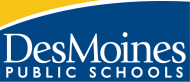 Downtown 197 BLUECalendar (Years 2-4 of BLUE Contract)CALENDAR LEGENDEQ Staff DevelopmentStaff DevelopmentHolidays - PaidUnscheduled – UnpaidConference DaysPaid Break-PaidBreak-UnpaidFirst/Last Day of School  Intercessions – UnpaidADJUSTED DISMISSAL DAYSWednesdays during school year.90-minute adjusted dismissal.   2018-2019 DOWNTOWN SCHOOL            Year Round CALENDARSchool Board approved on December 2017Updated 1/3/18 to reflect New Bell times Dates/EventsJuly 31	Year 1, BLUE Contract Teachers Report (201 day contract)July 31-Aug 1    	First-Year Teacher Training (199 day contract)Aug 1&2                New to District Teacher Training Aug 1                     Years 2-4, BLUE Contract Teachers                                  Report (197 day contract)Aug 2                     Years 5-8, Alternate Contract Teachers                       Report (196 day contract)Aug 3, 6, 7  	All teachers & associates report (195 day contract)Aug 8                      First Day of SchoolAug 8,9,10             1:10pm Adjusted Dismissal timeAug 31                    No School-Break/BLUE Yr 1 (Work Day)Sept 3                     No School-Labor Day, Offices ClosedOct 10	Classes held; 1:10pm adjusted dismissal time Student-led Conferences	Teachers on duty 4-8pm for conferencesOct 11	No School; Student-led Conferences Teachers on duty 12:15-8pm for conferencesOct 12	No School, Conference Comp DayOct 15-19	Intercession-No SchoolOct 25 & 26 	No School/Staff DevelopmentNov 19-23	No school-Downtown School BreakNov 21	No School for teachers, associates or students (Fall Conference Comp Day)Nov 22-23	Thanksgiving Holiday-Offices closedDec 20 & 21	No School – Downtown School BreakDec 24-Jan 1	Winter Break-No SchoolDec 24,25,31	Holiday-Offices closedJan 1	Holiday – Offices ClosedJan 2 & 3	No School/Staff Development Jan 4	No School-Teacher EQ DevelopmentJan 7	Classes resumeJan 16	Second Semester Starts Jan 21	No School/ Martin Luther King Day (for students, teachers and Associates)	BLUE Yr 1 (Work Day)Feb 8	No School - BreakFeb 11-15	Intercession-No SchoolMar 13	Classes held; 1:10pm adjusted dismissal time. Student-led Conferences		Teachers on duty 4-8pm for conferencesMar 14	No School; Student-led conferencesTeachers on duty 12:15-8pm for conferencesMar 15	No school for teachers, associates or students (Spring Conference Comp Day)Mar 18-22	Spring BreakMar 25 & 26	No School/Staff DevelopmentApr 18 & 19	No School-Break (Reserved for inclement weather make-up)Apr 22	No School-Break	May 24-Jun 7	Intercession-No School May 27	Memorial Day-No School-Offices closedJune 21	Student-led conferences all day, No classesJune 24	Field Day *tentativeJune 25	1:10pm Adjusted Dismissal TimeJune 26	Last day of School		1:10pm Adjusted Dismissal TimeJune 27	In-service day for TeachersJuly 2018July 2018July 2018July 2018July 2018July 2018MTWThF23456910111213161718192023242526273031August 2018August 2018August 2018August 2018August 2018August 2018MTWThF12336789108131415161713202122232418272829303122September 2018September 2018September 2018September 2018September 2018September 2018MTWThF3456727101112131432171819202137242526272842October 2018October 2018October 2018October 2018October 2018October 2018MTWThF12345478910111251.51516171819222324252656.529303159.5November 2018November 2018November 2018November 2018November 2018November 2018MTWThF1261.55678966.5121314151671.5192021222373.5262728293078.5December 2018December 2018December 2018December 2018December 2018December 2018MTWThF3456783.5101112131488.5171819202191.5242526272831January 2019January 2019January 2019January 2019January 2019January 2019MTWThF123493.5789101198.51415161718103.52122232425107.528293031111.5February 2019February 2019February 2019February 2019February 2019February 2019MTWThF1112.545678116.511121314151819202122121.525262728125.5March 2019March 2019March 2019March 2019March 2019March 2019MTWThF1126.545678131.5111213141513618192021221412526272829146April 2019April 2019April 2019April 2019April 2019April 2019MTWThF1234515189101112156151617181915922232425261632930165May 2019May 2019May 2019May 2019May 2019May 2019MTWThF123168678910173131415161717820212223241822728293031183June 2019June 2019June 2019June 2019June 2019June 2019MTWThF34567101112131418817181920211932425262728197Oct 21Oct 21Oct 21Oct 21Oct 21Oct 21Oct 21